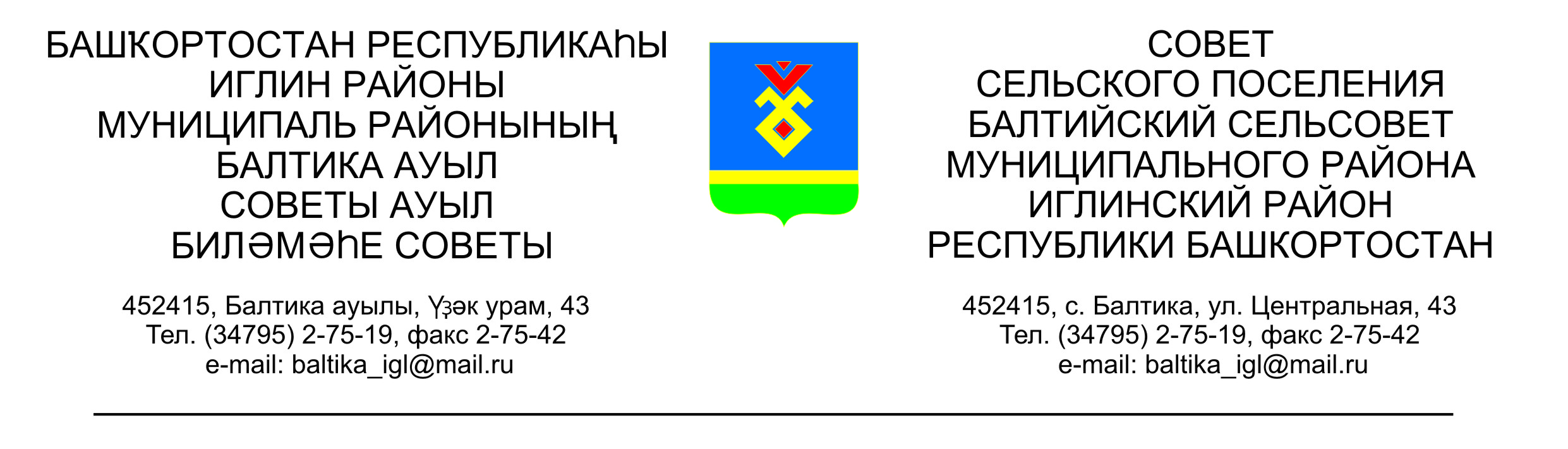                  КАРАР                                                                                  РЕШЕНИЕСовета сельского поселения  Балтийский сельсовет муниципального района Иглинский район  Республики Башкортостан О бюджете  сельского поселения Балтийский сельсовет муниципального района  Иглинский  район Республики  Башкортостан  на 2018 год и на плановый период 2019 и 2020 годов    Совет сельского поселения Балтийский сельсовет муниципального района  Иглинский район  Республики Башкортостан  решил:   1. Утвердить основные характеристики бюджета  сельского поселения Балтийский сельсовет муниципального района Иглинский  район  Республики Башкортостан на 2018 год:1) прогнозируемый общий объем доходов бюджета  сельского поселения Балтийский сельсовет муниципального района  Иглинский район  Республики Башкортостан в сумме   4 084,0 тыс. рублей;2) общий объем расходов бюджета  сельского поселения Балтийский сельсовет муниципального района  Иглинский район  Республики Башкортостан в сумме   4 084,0тыс. рублей;       2. Утвердить основные характеристики бюджета  сельского поселения Балтийский сельсовет муниципального района Иглинский район Республики Башкортостан на плановый период 2019 и 2020 годов:  1) прогнозируемый общий объем доходов бюджета  сельского поселения Балтийский сельсовет муниципального района Иглинский район Республики Башкортостан на 2019 год в сумме 4 114,0 тыс. рублей и на 2020 год в сумме  4 141,0 тыс. рублей;   2) общий объем расходов бюджета  сельского поселения Балтийский сельсовет муниципального района Иглинский район Республики Башкортостан на 2019 год в сумме 4 114,0тыс. рублей,  в  том числе условно утвержденные расходы   в сумме 54,0 тыс. рублей,   и на 2020 год в сумме 4 141,0 тыс. рублей , в том числе  условно утвержденные расходы  в сумме  108,0 тыс. рублей.          3. Установить, что  муниципальные  унитарные предприятия, созданные  администрацией сельского поселения Балтийский сельсовет муниципального района  Иглинский Республики Башкортостан, производят отчисления в бюджет администрации сельского поселения Балтийский сельсовет муниципального района  Иглинский  район Республики Башкортостан в размере 1 процента от прибыли, остающейся после уплаты налогов и иных обязательных платежей в бюджет, в порядке, установленном  администрацией сельского поселения Балтийский сельсовет муниципального района  Иглинский  район Республики Башкортостан.       4. Установить, что при зачислении в бюджет  сельского поселения Балтийский муниципального района  Иглинский район  Республики Башкортостан безвозмездных поступлений в виде добровольных взносов (пожертвований) юридических и физических лиц для казенного учреждения, находящегося в ведении соответствующего главного распорядителя средств бюджета  сельского поселения Балтийский муниципального района  Иглинский район  Республики Башкортостан, на сумму указанных поступлений увеличиваются бюджетные ассигнования соответствующему главному распорядителю средств бюджета  сельского поселения Балтийский сельсовет муниципального района  Иглинский район  Республики Башкортостан для последующего доведения в установленном порядке до указанного казенного учреждения лимитов бюджетных обязательств для осуществления расходов, соответствующих целям, на достижение которых предоставлены добровольные взносы (пожертвования).      5. 1). Утвердить перечень главных администраторов доходов бюджета  сельского поселения Балтийский сельсовет муниципального района  Иглинский район  Республики Башкортостан и закрепить за ними основные источники доходов бюджета муниципального района Иглинский район Республики Башкортостан согласно приложению 1 к настоящему Решению.2). Утвердить перечень главных администраторов источников финансирования дефицита бюджета  сельского поселения Балтийский сельсовет муниципального района  Иглинский район  Республики Башкортостан и закрепить за ними основные источники финансирования дефицита бюджета муниципального района  Иглинский район  Республики Башкортостан согласно приложению 2 к настоящему  Решению.      6. Установить поступления доходов в бюджет  сельского поселения Балтийский сельсовет муниципального района  Иглинский район Республики Башкортостан: 1) на 2018 год согласно приложению 3 к настоящему  Решению; 2) на плановый период 2019 и 2020 годов согласно приложению 4 к настоящему Решению.     7. Обслуживание в 2018 году учреждениями Центрального банка Российской Федерации и кредитными организациями счетов, открытых администрации  сельского поселения Балтийский сельсовет муниципального района  Иглинский район Республики Башкортостан осуществляется в порядке, установленном бюджетным законодательством Российской Федерации.       8. Средства, поступающие во временное распоряжение получателей средств бюджета  сельского поселения Балтийский сельсовет муниципального района Иглинский район  учитываются на счете, открытом  Финансовом управлением администрации муниципального района Иглинский район Республики Башкортостан в кредитных организациях с учетом положений бюджетного законодательства Российской Федерации,          9 . 1. Утвердить в пределах общего объема расходов бюджета  сельского поселения Балтийский сельсовет муниципального района  Иглинский район  Республики Башкортостан, установленного статьей 1 настоящего Решения, распределение бюджетных ассигнований  сельского поселения Балтийский сельсовет муниципального района  Иглинский район  Республики Башкортостан :    1)  по разделам и подразделам, целевым статьям  (муниципальным программным направлениям деятельности),группам видов расходов классификации расходов бюджетов:а) на 2018 год согласно приложению 5 к настоящему Решению;б) на плановый период 2019 и 2020 годов согласно приложению 6 к настоящему Решению;     2 по целевым статьям  (муниципальным программным направлениям деятельности), группам видов расходов классификации расходов бюджетов:а) на 2018 год согласно приложению  7 к настоящему Решениюб) на плановый период 2019 и 2020 годов согласно приложению 8  к настоящему Решению.    3. Утвердить ведомственную структуру расходов бюджета  сельского поселения Балтийский сельсовет муниципального района  Иглинский район  Республики Башкортостан: 1) на 2018 год согласно приложению 9 к настоящему Решению; 2) на плановый период 2019 и 2020  годов согласно приложению 10 к настоящему Решению.    10 .1.  Установить, что субсидии в 2018 - 2020 годах из бюджета  сельского поселения Балтийский сельсовет муниципального района  Иглинский район  Республики Башкортостан предоставляются на безвозмездной и безвозвратной основе в целях возмещения затрат или недополученных доходов в связи с производством (реализацией) товаров, выполнением работ, оказанием услуг в пределах предусмотренных им ассигнований по соответствующим кодам бюджетной классификации:1) юридическим лицам (за исключением субсидий государственным (муниципальным) учреждениям), индивидуальным предпринимателям, физическим лицам – производителям товаров, работ, услуг;2) на возмещение нормативных затрат, связанных с оказанием ими в соответствии с  муниципальным заданием  муниципальных  услуг (выполнение работ); 3) на иные цели.2. Субсидии юридическим лицам, указанным в пункте 1 части 1 настоящей статьи, предоставляются:1) сельскохозяйственным товаропроизводителям, крестьянским (фермерским) хозяйствам, организациям агропромышленного комплекса независимо от их организационно-правовой формы, организациям потребительской кооперации, организациям, осуществляющим производство сельскохозяйственной продукции, ее переработку и реализацию, сельскохозяйственным потребительским кооперативам, организациям, осуществляющим промышленное рыбоводство, независимо от их организационно-правовой формы, гражданам, ведущим личное подсобное хозяйство, юридическим лицам любой организационно-правовой формы, осуществляющим работы по поддержанию почвенного плодородия;2) организациям, учрежденным органами  местного самоуправления, имеющим организационно-правовую форму в виде  муниципального унитарного предприятия, в целях возмещения затрат на содержание  муниципального  имущества муниципального района Иглинский район  Республики Башкортостан;3) субъектам инновационной деятельности, осуществляющим инновационную деятельность на территории муниципального района Иглинский район  Республики Башкортостан;4) субъектам малого и среднего предпринимательства и организациям инфраструктуры, реализующим проекты по вопросам поддержки и развития субъектов малого и среднего предпринимательства на территории муниципального района Иглинский район  Республики Башкортостан;5) организациям, учрежденным органами  местного самоуправления, имеющим организационно-правовую форму в виде казенных предприятий или  муниципальных унитарных предприятий, в целях возмещения затрат, произведенных в связи с осуществлением кинопроката и кинообслуживания и в связи с организацией официальных и торжественных приемов, проводимых органами  местного самоуправления, деловых, научных, культурных и других мероприятий;6) средствам массовой информации и издательствам, учрежденным органами  местного самоуправления, имеющим организационно-правовую форму в виде казенных предприятий или  муниципальных унитарных предприятий, а также организациям, зарегистрированным в установленном порядке на территории Республики Башкортостан, издающим социально значимые периодические печатные издания или реализующим мероприятия в сфере средств массовой информации;7) информационным агентствам, обеспечивающим информационно-аналитическими материалами, органы местного самоуправления;8) физкультурно-спортивным организациям, учрежденным органами  местного самоуправления, имеющим организационно-правовую форму в виде  муниципальных унитарных предприятий;9) организациям (за исключением государственных и муниципальных предприятий и учреждений), зарегистрированным в установленном порядке на территории  муниципального района Иглинский район Республики Башкортостан, обеспечивающим подготовку и участие спортивных команд (сборных спортивных команд) в спортивных соревнованиях всероссийского и (или) международного уровня;10) общественным объединениям, реализующим общественно полезные (значимые) программы (мероприятия) в сфере культуры и искусства, социальной защиты населения, национальных, государственно-конфессиональных и общественно-политических отношений, а также ведущим многоплановую и систематическую работу по упрочнению общественно-политического, межнационального и межконфессионального согласия в   муниципальном районе  Иглинский район Республики Башкортостан;11) общественным объединениям, осуществляющим работы по поиску погибших и пропавших без вести в годы Великой Отечественной войны военнослужащих Красной Армии, останки которых остались не захороненными, по выявлению неизвестных воинских захоронений, установлению имен пропавших без вести при защите Отечества, розыску их родственников;12) общественным и государственно-общественным организациям, обеспечивающим взаимодействие и координацию сотрудничества с ЮНЕСКО. 3. Субсидии в случаях, предусмотренных частью 2 настоящей статьи, предоставляются соответствующими главными распорядителями средств бюджета  сельского поселения Балтийский сельсовет муниципального района  Иглинский район Республики Башкортостан в соответствии с нормативными правовыми актами администрации сельского поселения Балтийский сельсовет муниципального района Иглинский район Республики Башкортостан, определяющими категории и (или) критерии отбора получателей субсидий, цели, условия и порядок предоставления субсидий, а также порядок возврата субсидий в случае нарушения условий, установленных при их предоставлении          11. 1) Установить, что  решения и иные нормативные правовые акты администрации сельского поселения Балтийский сельсовет муниципального района Иглинский район Республики Башкортостан, предусматривающие принятие новых видов расходных обязательств или увеличение бюджетных ассигнований на исполнение существующих видов расходных обязательств сверх утвержденных в бюджете муниципального района Иглинский район Республики Башкортостан на 2018 год, и плановый период 2019 – 2020 годов,  а также сокращающие его доходную базу, подлежат исполнению при изыскании дополнительных источников доходов бюджета  сельского поселения Балтийский сельсовет муниципального района Иглинский район Республики Башкортостан и (или) сокращении бюджетных ассигнований по конкретным статьям расходов бюджета  сельского поселения Балтийский сельсовет муниципального района Иглинский район Республики Башкортостан при условии внесения соответствующих изменений в настоящее  Решение.2). Проекты решений и иных нормативных правовых актов сельского поселения Балтийский сельсовет муниципального района Иглинский район Республики Башкортостан, требующие введения новых видов расходных обязательств или увеличения бюджетных ассигнований по существующим видам расходных обязательств сверх утвержденных в бюджете  сельского поселения Балтийский сельсовет муниципального района Иглинский район Республики Башкортостан на 2018  год и плановый период 2019 и 2020 года либо сокращающие его доходную базу, вносятся только при одновременном внесении предложений о дополнительных источниках доходов бюджета сельского поселения Балтийский сельсовет муниципального района Иглинский район Республики Башкортостан и (или) сокращении бюджетных ассигнований по конкретным статьям расходов бюджета  сельского поселения Балтийский сельсовет муниципального района Иглинский район Республики Башкортостан.3) Администрация сельского поселения Балтийский сельсовет муниципального района Иглинский район не вправе принимать решения, приводящие к увеличению в 2018 - 2020 годах численности муниципальных служащих сельского поселения  муниципального района Иглинский район и работников организаций бюджетной сферы.        12. Списать в порядке, установленном  администрацией сельского поселения Балтийский сельсовет муниципального района Иглинский район Республики Башкортостан, задолженность перед бюджетом  администрации сельского поселения Балтийский сельсовет муниципального района Иглинский район Республики Башкортостан организаций всех форм собственности, физических лиц, являющихся индивидуальными предпринимателями, по плате за аренду муниципального   имущества,  находящиеся в  муниципальной собственности, в случаях:1) ликвидации организаций и прекращения деятельности физических лиц, являющихся индивидуальными предпринимателями, вследствие признания их по решению суда по состоянию на 1 января 2018 года несостоятельными (банкротами);2) смерти или объявления судом умершим физического лица, являвшегося индивидуальным предпринимателем, при переходе выморочного имущества в собственность  сельского поселения.         13. Установить, что остатки средств бюджета  сельского поселения Балтийский муниципального района Иглинский район Республики Башкортостан по состоянию на 1 января 2018 года в объеме не более одной двенадцатой общего объема расходов бюджета администрации сельского поселения Балтийский сельсовет муниципального района Иглинский район Республики Башкортостан текущего финансового года направляются  администрацией сельского поселения Балтийский сельсовет муниципального района Иглинский район Республики Башкортостан на покрытие временных кассовых разрывов, возникающих в ходе исполнения бюджета  сельского поселения Балтийский сельсовет муниципального района Иглинский район  Республики Башкортостан.         14.  Установить в соответствии с пунктом 3 статьи 217 
Бюджетного кодекса Российской Федерации следующие основания для внесения изменений в показатели сводной бюджетной росписи  сельского поселения Балтийский сельсовет муниципального района Иглинский район Республики Башкортостан, связанные с особенностями исполнения бюджета  сельского поселения Балтийский сельсовет муниципального района Иглинский район Республики Башкортостан и (или) перераспределения бюджетных ассигнований между главными распорядителями средств бюджета  сельского поселения Балтийский сельсовет муниципального района Иглинский район Республики Башкортостан: 1) использование образованной в ходе исполнения бюджета  сельского поселения Балтийский сельсовет муниципального района Иглинский район Республики Башкортостан экономии по отдельным разделам, подразделам, целевым статьям, видам расходов и статьям операций сектора государственного управления классификации расходов бюджетов;2) принятие  администрацией сельского поселения Балтийский сельсовет муниципального района Иглинский район Республики Башкортостан решений об утверждении  муниципальных программ администрацией сельского поселения Балтийский сельсовет муниципального района Иглинский район Республики Башкортостан;3) использование остатков средств бюджета  сельского поселения Балтийский сельсовет муниципального района Иглинский район Республики Башкортостан на 1 января 2018 года;       15. Настоящее  решение вступает в силу с 1 января 2018 года.       16. Контроль за исполнением настоящего решения возложить на Постоянную комиссию Совета по бюджету, налогам и вопросам муниципальной собственности (председатель – С.В.Кочубей).Глава сельского поселения                                                                 В.Н.Карунос21 декабря  2017  г.№ 284Приложение  № 1                                                                        к решению Совета сельского  поселения  Балтийский сельсовет муниципального района  Иглинский район Республики Башкортостан   «О бюджете сельского поселения Балтийский сельсовет муниципального района  Иглинский  район Республики  Башкортостан  на 2018 год и на плановый период 2019 и 2020 годов»						            от «21» декабря  2017 года № 284Перечень главных администраторов доходов бюджета  сельского поселения Балтийский сельсовет муниципального района Иглинский район  Республики Башкортостан<1> В части доходов, зачисляемых в бюджет сельского поселения  Балтийский сельсовет муниципального района Иглинский район Республики Башкортостан в пределах компетенции главных администраторов доходов бюджета сельского поселения  Балтийский сельсовет муниципального района Иглинский район Республики Башкортостан.<2> Администраторами доходов бюджета сельского поселения Ивано-Казанский  сельсовет муниципального района  Иглинский район Республики Башкортостан по статьям, подстатьям  подгруппам группы доходов «2 00 00000 00 – безвозмездные поступления» в части доходов от возврата остатков субсидий, субвенций и иных межбюджетных трансфертов, имеющих целевое назначение, прошлых лет (в части доходов, зачисляемых в бюджет сельского поселения   Балтийский сельсовет муниципального района  Иглинский район Республики Башкортостан) являются уполномоченные органы местного самоуправления поселения, а также созданные ими казенные учреждения, предоставившие соответствующие межбюджетные трансферты.Администраторами доходов бюджета сельского поселения  Балтийский сельсовет муниципального района  Иглинский район Республики Башкортостан по статьям, подстатьям подгруппам группы доходов «2 00 00000 00 – безвозмездные поступления» являются уполномоченные органы местного самоуправления поселения, а также созданные ими казенные учреждения, являющиеся получателями указанных средств.                Приложение  №5                                                                        к решению Совета сельского  поселения  Балтийский сельсовет муниципального района  Иглинский район Республики Башкортостан   «О бюджете сельского поселения Балтийский сельсовет муниципального района  Иглинский  район Республики  Башкортостан  на 2018 год и на плановый период 2019 и 2020 годов»							от 21 декабря 2017 года № 284Распределение бюджетных ассигнований сельского поселения Балтийский сельсовет  муниципального района Иглинский район Республики Башкортостан на 2018 год по разделам, подразделам, целевым статьям  (муниципальным программам сельского поселения  и непрограммным  направлениям деятельности), группам видов  расходов классификации расходов бюджета.                                                                                                          (тыс.руб)     Приложение  №6                                                                        к решению Совета сельского  поселения  Балтийский сельсовет муниципального района  Иглинский район Республики Башкортостан   «О бюджете   сельского поселения Балтийский сельсовет муниципального района  Иглинский  район Республики  Башкортостан  на 2018 год и на плановый период 2019 и 2020 годов»							от 21 декабря 2017 года№ 284Распределение бюджетных ассигнований  сельского поселения Балтийский сельсовет муниципального района Иглинский район Республики Башкортостан на плановый период 2019 и 2020 годов по разделам, подразделам, целевым статьям  (муниципальным программам сельского поселения  и непрограммным  направлениям деятельности), группам видов  расходов классификации расходов бюджета.                                                                                                                   (тыс.руб)                  Приложение  №7                                                                        к решению Совета сельского  поселения  Балтийский сельсовет муниципального района  Иглинский район Республики Башкортостан   «О бюджете  сельского поселения Балтийский сельсовет муниципального района  Иглинский  район Республики  Башкортостан  на 2018 год и на плановый период 2019  и 2020 годов»							от 21 декабря 2017 года № 284Распределение бюджетных ассигнований  сельского поселения Балтийский сельсовет  муниципального района Иглинский район Республики Башкортостан на 2018 год по  целевым статьям (муниципальным программам сельского поселения  и непрограммным  направлениям деятельности), группам видов  расходов классификации расходов бюджета.	                                                                                                                   (тыс.руб)              Приложение  №8                                                                        к решению Совета сельского  поселения  Балтийский сельсовет муниципального района  Иглинский район Республики Башкортостан   «О бюджете   сельского поселения Балтийский сельсовет муниципального района  Иглинский  район Республики  Башкортостан  на 2018 год и на плановый период 2019 и 2020 годов»							от 21 декабря  2017 года№ 284Распределение бюджетных ассигнований   сельского поселения Балтийский сельсовет  муниципального района Иглинский район Республики Башкортостан на плановый период 2019 и 2020 годов  по  целевым статьям (муниципальным программам сельского поселения  и непрограммным  направлениям деятельности), группам видов  расходов классификации расходов бюджета.                                                                                                          (тыс.руб)                                                                                                        Приложение  №9                                                                        к решению Совета сельского  поселения  Балтийский сельсовет муниципального района  Иглинский район Республики Башкортостан   «О бюджете   сельского поселения Балтийский  сельсовет муниципального района  Иглинский  район Республики  Башкортостан  на  2018 год и на плановый период  2019 и 2020 годов»						            от 21 декабря 2017 года № 284Ведомственная структура расходов бюджета сельского поселения Балтийский сельсовет муниципального района Иглинский район Республики Башкортостан на 2018 год                                                                                                        (тыс. руб.)               Приложение  №10                                                                        к решению Совета сельского  поселения  Балтийский сельсовет муниципального района  Иглинский район Республики Башкортостан   «О бюджете сельского поселения Балтийский сельсовет муниципального района  Иглинский  район Республики  Башкортостан  на  2018 год и на плановый период  2019 и 2020 годов»							от 21 декабря 2017 года № 284Ведомственная структура расходов бюджета  сельского поселения Балтийский сельсовет муниципального района Иглинский район Республики Башкортостан на плановый период 2018 и 2019 годов                                                                                                        (тыс. руб.)Код бюджетной классификации Российской Федерации  Код бюджетной классификации Российской Федерации  Наименование главного администраторадоходов бюджета  поселения Наименование 123791Администрация сельского поселения Балтийский  сельсовет муниципального района Иглинский район Республики Башкортостан791 1 08 04020 01 0000 110Государственная пошлина за совершение нотариальных действий  должностными лицами органов местного самоуправления, уполномоченными в соответствии с законодательными актами Российской Федерации на совершение нотариальных действий7911 13 01995 10 0000 130Прочие доходы от оказания платных услуг (работ) получателями средств бюджетов сельских поселений7911 13 02065 10 0000 130Доходы, поступающие в порядке возмещения расходов, понесенных в связи с эксплуатацией  имущества сельских поселений7911 13 02995 10 0000 130Прочие доходы от компенсации затрат  бюджетов сельских поселений7911 16 23051 10 0000 140Доходы от возмещения ущерба при возникновении страховых случаев по обязательному страхованию гражданской ответственности, когда выгодоприобретателями выступают получатели средств бюджетов сельских поселений7911 16 23052 10 0000 140Доходы от возмещения ущерба при возникновении иных страховых случаев, когда выгодоприобретателями выступают получатели средств бюджетов сельских поселений7911 16 32000 10 0000 140Денежные взыскания, налагаемые в возмещение ущерба, причиненного в результате незаконного или нецелевого использования бюджетных средств (в части бюджетов сельских поселений) 7911 16 90050 10 0000 140Прочие поступления от денежных взысканий (штрафов) и иных сумм в возмещение ущерба, зачисляемые в бюджеты сельских поселений7911 17 01050 10 0000 180Невыясненные поступления, зачисляемые в бюджеты сельских поселений7911 17 05050 10 0000 180Прочие неналоговые доходы бюджетов сельских поселений7911 17 14030 10 0000 180Средства самообложения граждан, зачисляемые в бюджеты сельских поселений791  1 18 05200 10 0000 151Перечисления из бюджетов сельских поселений по решениям о взыскании средств, предоставленных из иных бюджетов бюджетной системы Российской Федерации791  1 18 05000 10 0000 180Поступления в бюджеты сельских поселений (перечисления из бюджетов сельских поселений) по 2 урегулированию расчетов между бюджетами бюджетной системы Российской Федерации по распределенным доходам»7912 00 00000 00 0000 000Безвозмездные поступления <1>Иные доходы бюджета  сельского поселения Балтийский сельсовет муниципального района  Иглинский район Республики Башкортостан, администрирование которых может осуществляться главными администраторами доходов бюджета  сельского поселения Балтийский сельсовет муниципального района Иглинский район  Республики Башкортостан в пределах их компетенции1 11 03050 10 0000 120Проценты, полученные от предоставления бюджетных кредитов внутри страны за счет средств бюджетов сельских поселений1 11 09015 10 0000 120Доходы от распоряжения правами на результаты интеллектуальной деятельности военного, специального и двойного назначения, находящимися в собственности сельских поселений1 11 09025 10 0000 120Доходы от распоряжения правами на результаты научно-технической деятельности, находящимися в собственности сельских поселений1 11 09045 10 0000 120Прочие поступления от использования имущества, находящегося в собственности сельских поселений (за исключением имущества муниципальных бюджетных и автономных учреждений,  а также имущества унитарных предприятий, в том числе казенных)1 12 04051 10 0000 120Плата за использования лесов,  расположенных на землях иных категорий, находящегося в собственности сельских поселений, в части платы по договору купли-продажи лесных насаждений 1 12 04052 10 0000 120Плата за использования лесов,  расположенных на землях иных категорий, находящегося в собственности сельских поселений, в части арендной платы 1 13 01995 10 0000 130Прочие доходы от оказания платных услуг (работ) получателями средств бюджетов сельских поселений1 13 02065 10 0000 130Доходы, поступающие в порядке возмещения расходов, понесенных в связи с эксплуатацией  имущества сельских поселений1 13 02995 10 0000 130Прочие доходы от компенсации затрат  бюджетов  сельских поселений1 14 01050 10 0000 410Доходы от продажи квартир, находящихся в собственности сельских поселений1 14 03050 10 0000 410Средства от распоряжения и реализации конфискованного и иного имущества, обращенного в доходы сельских поселений (в части реализации основных средств по указанному имуществу)1 14 03050 10 0000 440Средства от распоряжения и реализации конфискованного и иного имущества, обращенного в доходы сельских поселений (в части реализации материальных запасов по указанному имуществу)1 14 04050 10 0000 420Доходы от продажи нематериальных активов, находящихся в собственности сельских поселений1 15 02050 10 0000 140Платежи, взимаемые органами местного самоуправления (организациями) сельских поселений за выполнение определенных функций1 16 23051 10 0000 140Доходы от возмещения ущерба при возникновении страховых случаев по обязательному страхованию гражданской ответственности, когда выгодоприобретателями выступают получатели средств бюджетов сельских поселений1 16 23052 10 0000 140Доходы от возмещения ущерба при возникновении иных страховых случаев, когда выгодоприобретателями выступают получатели средств бюджетов сельских поселений1 16 90050 10 0000 140Прочие поступления от денежных взысканий (штрафов) и иных сумм в возмещение ущерба, зачисляемые в бюджеты сельских поселений1 17 01050 10 0000 180Невыясненные поступления, зачисляемые в бюджеты сельских поселений1 17 05050 10 0000 180Прочие неналоговые доходы бюджетов сельских поселений2 00 00000 00 0000 000Безвозмездные поступления <1>, <2>Приложение  № 2   Приложение  № 2   Приложение  № 2   Приложение  № 2   к решению Совета сельского поселенияк решению Совета сельского поселенияк решению Совета сельского поселенияк решению Совета сельского поселенияБалтийский сельсовет муниципальногоБалтийский сельсовет муниципальногоБалтийский сельсовет муниципальногоБалтийский сельсовет муниципального района  Иглинский район Республики Башкортостан района  Иглинский район Республики Башкортостан района  Иглинский район Республики Башкортостан района  Иглинский район Республики Башкортостан "О бюджете сельского поселения Балтийский сельсовет  "О бюджете сельского поселения Балтийский сельсовет  "О бюджете сельского поселения Балтийский сельсовет  "О бюджете сельского поселения Балтийский сельсовет муниципального района Иглинский район  муниципального района Иглинский район  муниципального района Иглинский район  муниципального района Иглинский район    Республики Башкортостан на 2018 год  Республики Башкортостан на 2018 год  Республики Башкортостан на 2018 год  Республики Башкортостан на 2018 годи плановый период 2019и 2020 годов.и плановый период 2019и 2020 годов.и плановый период 2019и 2020 годов.и плановый период 2019и 2020 годов.от  21.12.2017г. № 284 от  21.12.2017г. № 284 от  21.12.2017г. № 284 от  21.12.2017г. № 284  Перечень                                                                                                                                                                                            главных администраторов источников  финансирования дефицита  бюджета сельского поселения Балтийский сельсовет муниципального района  Иглинский район Республики Башкортостан  Перечень                                                                                                                                                                                            главных администраторов источников  финансирования дефицита  бюджета сельского поселения Балтийский сельсовет муниципального района  Иглинский район Республики Башкортостан  Перечень                                                                                                                                                                                            главных администраторов источников  финансирования дефицита  бюджета сельского поселения Балтийский сельсовет муниципального района  Иглинский район Республики Башкортостан  Перечень                                                                                                                                                                                            главных администраторов источников  финансирования дефицита  бюджета сельского поселения Балтийский сельсовет муниципального района  Иглинский район Республики Башкортостан Код бюджетной классификации Российской ФедерацииКод бюджетной классификации Российской ФедерацииКод бюджетной классификации Российской ФедерацииНаименование администратора источников финансирования дефицита бюджета сельского поселения  Иглинского района Республики Башкортостан главного администратораисточников фин-я дефицита бюджета СП Иглинского района РБисточников фин-я дефицита бюджета СП Иглинского района РБНаименование администратора источников финансирования дефицита бюджета сельского поселения  Иглинского района Республики Башкортостан1223791Администрация сельского поселения Балтийский сельсовет
муниципального района Иглинский район Республики БашкортостанАдминистрация сельского поселения Балтийский сельсовет
муниципального района Иглинский район Республики БашкортостанАдминистрация сельского поселения Балтийский сельсовет
муниципального района Иглинский район Республики Башкортостан79101 05 02 01 10 0000 51001 05 02 01 10 0000 510Увеличение прочих остатков денежных средств бюджета поселения79101 05 02 01 10 0000 61001 05 02 01 10 0000 610Уменьшение прочих остатков денежных средств бюджета поселенияПриложение  №3    Приложение  №3    Приложение  №3    к решению Совета сельского поселенияк решению Совета сельского поселенияк решению Совета сельского поселенияБалтийский сельсовет Балтийский сельсовет Балтийский сельсовет   Иглинского района Республики Башкортостан  Иглинского района Республики Башкортостан  Иглинского района Республики Башкортостан "О бюджете сельского поселения Балтийский сельсовет  "О бюджете сельского поселения Балтийский сельсовет  "О бюджете сельского поселения Балтийский сельсовет Иглинского района Республики Башкортостан на 2018 годИглинского района Республики Башкортостан на 2018 годИглинского района Республики Башкортостан на 2018 годи плановый период 2019 и 2020 годов"и плановый период 2019 и 2020 годов"и плановый период 2019 и 2020 годов"от  21 декабря 2017г. № 284   от  21 декабря 2017г. № 284   от  21 декабря 2017г. № 284   Поступления доходов в бюджет сельского поселения Балтийский сельсовет                                                                                      Иглинского района  Республики Башкортостан на 2018 годПоступления доходов в бюджет сельского поселения Балтийский сельсовет                                                                                      Иглинского района  Республики Башкортостан на 2018 годПоступления доходов в бюджет сельского поселения Балтийский сельсовет                                                                                      Иглинского района  Республики Башкортостан на 2018 год (тыс. руб.)Вид доходаКод БКВсегоВСЕГО ДОХОДЫ4 084,0СОБСТВЕННЫЕ ДОХОДЫ2 111,0Налог на доходы физических лиц с доходов, источником которых является налоговый агент, за исключением доходов, в отношении которых исчисление и уплата налога осуществляются в соответствии со статьями 227, 227.1 и 228 Налогового кодекса Российской Федерации182 1 01 02010 01 0000 110 45,0Единый сельскохозяйственный налог 182 1 05 03000 01 0000 110 4,0Налог на имущество физических лиц, взимаемый по ставкам, применяемым к объектам налогообложения, расположенным в границах сельских поселений182 1 06 01030 10 0000 110 120,0Земельный налог с организаций, обладающих земельным участком, расположенным в границах сельских поселений182 1 06 06033 10 0000 110140,0Земельный налог с физических лиц, обладающих земельным участком, расположенным в границах сельских поселений182 1 06 06043 10 0000 1101 460,0Государственная пошлина за совершение нотариальных действий должностными лицами органов местного самоуправления, уполномоченными в соответствии с законодательными актами Российской Федерации на совершение нотариальных действий791 1 08 04020 01 0000 1106,0Доходы от сдачи в аренду имущества, находящегося в оперативном управлении  поселений и созданных ими учреждений (за исключением имущества муниципальных учреждений)763 1 11 05035 10 0000 120321,0Прочие доходы от компенсации затрат бюджетов сельских поселений791 1 13 02995 10 0000 1300,0Прочие неналоговые доходы бюджетов поселений791 117 05050 10 0000 18015,0БЕЗВОЗМЕЗДНЫЕ ПОСТУПЛЕНИЯ1 973,0Дотации бюджетам поселений на выравнивание уровня бюджетной обеспеченности 791 20 21 50 01 10 0000 1510,0Дотации бюджетам поселений на поддержку мер по обеспечению сбалансированности бюджетов 791 20 21 50 02 10 0000 151684,0Субвенции бюджетам сельских поселений на осуществление первичного воинского учета на территориях, где отсутствуют военные комиссариаты791 20 23 51 18 10 0000 15189,0Прочие межбюджетные трансферты, передаваемые бюджетам сельских поселений  на благоустройство территорий населенных пунктов сельских поселений791 20 24 9999 10 7404 151500,0Прочие межбюджетные трансферты, передаваемые бюджетам сельских поселений на осуществление дорожной деятельности в границах  сельских поселений791 20 24 0014 10 0000 151700,0Приложение  №4    Приложение  №4    Приложение  №4    к решению Совета сельского поселенияк решению Совета сельского поселенияк решению Совета сельского поселенияБалтийский сельсовет Балтийский сельсовет Балтийский сельсовет   Иглинского района Республики Башкортостан  Иглинского района Республики Башкортостан  Иглинского района Республики Башкортостан "О бюджете сельского поселения Балтийский сельсовет  "О бюджете сельского поселения Балтийский сельсовет  "О бюджете сельского поселения Балтийский сельсовет Иглинского района Республики Башкортостан на 2018 годИглинского района Республики Башкортостан на 2018 годИглинского района Республики Башкортостан на 2018 годи плановый период 2019 и 2020 годови плановый период 2019 и 2020 годови плановый период 2019 и 2020 годовот  21 декабря  2017 г. № 284  
" от  21 декабря  2017 г. № 284  
" от  21 декабря  2017 г. № 284  
" Поступления доходов в бюджетсельского поселения Балтийский сельсовет Иглинского района  Республики Башкортостан на плановый период 2019 и 2020 годовПоступления доходов в бюджетсельского поселения Балтийский сельсовет Иглинского района  Республики Башкортостан на плановый период 2019 и 2020 годовПоступления доходов в бюджетсельского поселения Балтийский сельсовет Иглинского района  Республики Башкортостан на плановый период 2019 и 2020 годовПоступления доходов в бюджетсельского поселения Балтийский сельсовет Иглинского района  Республики Башкортостан на плановый период 2019 и 2020 годов ( тыс. руб.)Вид доходаКод БКСуммаСуммаВид доходаКод БК 2019 год2020 годВид доходаКод БК 2019 год2020 годВСЕГО ДОХОДЫ4 114,04 141,0СОБСТВЕННЫЕ ДОХОДЫ2 140,02 164,0Налог на доходы физических лиц с доходов, источником которых является налоговый агент, за исключением доходов, в отношении которых исчисление и уплата налога осуществляются в соответствии со статьями 227, 227.1 и 228 Налогового кодекса Российской Федерации182 1 01 02010 01 0000 110 48,049,0Единый сельскохозяйственный налог 182 1 05 03000 01 0000 110 4,04,0Налог на имущество физических лиц, взимаемый по ставкам, применяемым к объектам налогообложения, расположенным в границах сельских поселений182 1 06 01030 10 0000 110 126,0130,0Земельный налог с организаций, обладающих земельным участком, расположенным в границах сельских поселений182 1 06 06033 10 0000 110140,0140,0Земельный налог с физических лиц, обладающих земельным участком, расположенным в границах сельских поселений182 1 06 06043 10 0000 1101 479,01 498,0Государственная пошлина за совершение нотариальных действий должностными лицами органов местного самоуправления, уполномоченными в соответствии с законодательными актами Российской Федерации на совершение нотариальнеых действий791 1 08 04020 01 0000 1107,07,0Доходы от сдачи в аренду имущества, находящегося в оперативном управлении  поселений и созданных ими учреждений (за исключением имущества муниципальных учреждений)763 1 11 05035 10 0000 120321,0321,0Прочие доходы от компенсации затрат бюджетов сельских поселений791 1 13 02995 10 0000 1300,00,0Прочие неналоговые доходы бюджетов поселений791 117 05050 10 0000 18015,015,0БЕЗВОЗМЕЗДНЫЕ ПОСТУПЛЕНИЯ1 974,01 977,0Дотации бюджетам поселений на выравнивание уровня бюджетной обеспеченности 791 20 21 50 01 10 0000 1510,00,0Дотации бюджетам поселений на поддержку мер по обеспечению сбалансированности бюджетов 791 20 21 50 02 10 0000 151684,0684,0Субвенции бюджетам сельских поселений на осуществление первичного воинского учета на территориях, где отсутствуют военные комиссариаты791 20 23 51 18 10 0000 15190,093,0Прочие межбюджетные трансферты, передаваемые бюджетам сельских поселений  на благоустройство территорий населенных пунктов сельских поселений791 20 24 9999 10 7404 151500,0500,0Прочие межбюджетные трансферты, передаваемые бюджетам сельских поселений на осуществление дорожной деятельности в границах  сельских поселений791 20 24 0014 10 0000 151700,0700,0НаименованиеРзПрЦсрВрСуммаВсего4084Общегосударственные вопросы01001898Программа «Совершенствование деятельности органов местного самоуправления  на 2018-2020 годы»01020110202030528Глава муниципального образования01020110202030528Расходы на выплату персоналу муниципальных органов01020110202030100528Руководство и управление в сфере установленных функций органов государственной  власти субъектов Российской Федерации и органов местного самоуправления01041370Центральный аппарат01041370Расходы на выплату персоналу муниципальных органов01040110202040100732Закупки товаров, работ и услуг   для муниципальных нужд01040110202040200605Иные бюджетные ассигнования0104011020204080033Другие общегосударственные вопросы01131Программа «Мероприятия по профилактике экстремизма и терроризма, а также минимизация и (или) ликвидация последствий проявлений терроризма и экстремизма на территории сельского поселения Балтийский сельсовет  муниципального района Иглинский район Республики Башкортостан 2018-2020 годы»01132111Мероприятия по профилактике экстремизма и терроризма011321101247002001Национальная оборона020089Мобилизационная и вневойсковая подготовка0203011025118089 Осуществление первичного воинского учета  на территориях, где отсутствуют военные комиссариаты0203011025118089 Расходы на выплату персоналу муниципальных органов0203011025118010089Закупки товаров, работ и услуг   для муниципальных нужд0203011025118020089Национальная безопасность и правоохранительная деятельность0300200Обеспечение пожарной безопасности0310200Программа «Обеспечение первичных мер пожарной безопасности на территории сельского поселения Балтийский сельсовет  муниципального района Иглинский район Республики Башкортостана 2018-2020 годы0310181200Закупки товаров, работ и услуг   для муниципальных нужд03101810124300200200Национальная экономика0400700Дорожное хозяйство0409700Программа «Развитие автомобильных дорог сельского поселения Балтийский сельсовет  муниципального района Иглинский район Республики Башкортостан на 2018-2020 годы0409042700Закупки товаров, работ и услуг   для муниципальных нужд04090420103150200700Жилищно-коммунальное  хозяйство05001176Благоустройство05031176Программа «Развитие объектов внешнего благоустройства территорий населенных пунктов сельского поселения Балтийский сельсовет  муниципального района Иглинский район Республики Башкортостан на 2018-2020 годы»05030511176Мероприятия по благоустройству территорий05030510106050612Закупки товаров, работ и услуг   для муниципальных нужд05030510106050200612Уличное  освещение050305102605064Закупки товаров, работ и услуг   для муниципальных нужд050305102605020064Иные межбюджетные трансферты  на финансирование мероприятий по благоустройству территорий05030510174040500Закупки товаров, работ и услуг   для муниципальных нужд05030510174040200500Социальная политика100010Социальное обеспечение населения100310Муниципальная программа «Социальная поддержка граждан сельского поселения Балтийский сельсовет  муниципального района Иглинский район Республики Башкортостан на 2018-2020 годы»100303110Мероприятия по социальной политике100303101587010Физическая культура и спорт110010Физическая культура1101111014187010НаименованиеРз.ПрЦсрВрСуммаСуммаНаименованиеРз.ПрЦсрВр2019 г.2020 г.               Всего41144141Общегосударственные вопросы010019271952  Программа «Совершенствование деятельности органов местного самоуправления  на 2018-2020 годы»01020110202030528528Глава муниципального образования01020110202030528528 Расходы на выплату персоналу муниципальных органов01020110202030100528528Руководство и управление в сфере установленных функций органов государственной  власти субъектов Российской Федерации и органов местного самоуправления010413991424Центральный аппарат010413991424 Расходы на выплату персоналу муниципальных органов01040110202040100732732Закупки товаров, работ и услуг   для муниципальных нужд01040110202040200667659 Иные бюджетные ассигнования010401102020408003333  Другие общегосударственные вопросы011311Программа «Мероприятия по профилактике экстремизма и терроризма, а также минимизация и (или) ликвидация последствий проявлений терроризма и экстремизма на территории сельского поселения Балтийский сельсовет  муниципального района Иглинский район Республики Башкортостан 2018-2020 годы»011321111Мероприятия по профилактике экстремизма и терроризма0113211012470020011Национальная оборона02009093Мобилизационная и вневойсковая подготовка020301102511809093 Осуществление первичного воинского учета  на территориях, где отсутствуют военные комиссариаты020301102511809093 Расходы на выплату персоналу муниципальных органов020301102511801009093Закупки товаров, работ и услуг   для муниципальных нужд020301102511802009093Национальная безопасность и правоохранительная деятельность0300200200Обеспечение пожарной безопасности0310200200Программа «Обеспечение первичных мер пожарной безопасности на территории сельского поселения Балтийский сельсовет  муниципального района Иглинский район Республики Башкортостана 2018-2020 годы0310181200200Закупки товаров, работ и услуг   для муниципальных нужд03101810124300200200200 Национальная экономика0400700700Дорожное хозяйство 0409700700Программа «Развитие автомобильных дорог сельского поселения Балтийский сельсовет  муниципального района Иглинский район Республики Башкортостан на 2018-2020 годы0409042700700Закупки товаров, работ и услуг   для муниципальных нужд04090420103150200700700Жилищно-коммунальное  хозяйство050011221067 Благоустройство050311221067Программа «Развитие объектов внешнего благоустройства территорий населенных пунктов сельского поселения Балтийский сельсовет  муниципального района Иглинский район Республики Башкортостан на 2018-2020 годы»050305111221067  Мероприятия по благоустройству территорий05030510106050558503Закупки товаров, работ и услуг   для муниципальных нужд05030510106050200558503 Уличное  освещение05030510260506464Закупки товаров, работ и услуг   для муниципальных нужд05030510260502006464 Иные межбюджетные трансферты  на финансирование мероприятий по благоустройству территорий05030510174040500500Закупки товаров, работ и услуг   для муниципальных нужд05030510174040200500500Социальная политика10001010 Социальное обеспечение населения10031010Муниципальная программа «Социальная поддержка граждан сельского поселения Балтийский сельсовет  муниципального района Иглинский район Республики Башкортостан на 2018-2020 годы»  10030311010Мероприятия по социальной политике10030310158701010Физическая культура и спорт11001010Физическая культура110111101418701010Условно-утвержденные   расходы999954108Непрограммные расходы999900101000054108НаименованиеЦсрВрСуммаВсего4084Программа «Совершенствование деятельности органов местного самоуправления  на 2018-2020 годы»011898Глава муниципального образования0110202030528 Расходы на выплату персоналу муниципальных органов0110202030100528Центральный аппарат01102020401370 Расходы на выплату персоналу муниципальных органов0110202040     100732Закупки товаров, работ и услуг   для муниципальных нужд0110202040200605 Иные бюджетные ассигнования011020204080033Национальная оборона0289Мобилизационная и вневойсковая подготовка011025118089 Осуществление первичного воинского учета  на территориях ,где отсутствуют военные комиссариаты011025118089 Расходы на выплату персоналу муниципальных органов011025118089Закупки товаров, работ и услуг   для муниципальных нужд011025118089Муниципальная программа «Социальная поддержка граждан сельского поселения Балтийский сельсовет  муниципального района Иглинский район Республики Башкортостан на 2018-2020 годы»0310Мероприятия по социальной политике03101587010Закупки товаров, работ и услуг   для муниципальных нужд03101587020010Физическая культура и спорт10Физическая культура111014187010Программа «Развитие автомобильных дорог сельского поселения Балтийский сельсовет  муниципального района Иглинский район Республики Башкортостан на 2018-2020 годы»04700Дорожное хозяйство (дорожные фонды)0420103150700Закупки товаров, работ и услуг   для муниципальных нужд0420103150200700Программа «Развитие объектов внешнего благоустройства территорий населенных пунктов сельского поселения  Балтийский сельсовет  муниципального района Иглинский район Республики Башкортостан на 2018-2020 годы»051176  Мероприятия по благоустройству территорий0510106050612Закупки товаров, работ и услуг   для муниципальных нужд0510106050200612 Уличное  освещение05102605064Закупки товаров, работ и услуг   для муниципальных нужд05102605020064 Иные межбюджетные трансферты  на финансирование мероприятий по благоустройству территорий0510174040500Закупки товаров, работ и услуг   для муниципальных нужд0510174040200500Программа «Обеспечение первичных мер пожарной безопасности на территории сельского поселения Балтийский сельсовет  муниципального района Иглинский район Республики Башкортостан на 2018-2020 годы»18200Обеспечение пожарной безопасности1810124300200Закупки товаров, работ и услуг   для муниципальных нужд1810124300200200Программа «Мероприятия по профилактике экстремизма и терроризма, а также минимизация и (или) ликвидация последствий проявлений терроризма и экстремизма на территории сельского поселения  Балтийский сельсовет  муниципального района Иглинский район Республики Башкортостан на 2018-2020  годы»211Мероприятия по профилактике экстремизма и терроризма21101247001Закупки товаров, работ и услуг   для муниципальных нужд21101247002001НаименованиеЦсрВрСуммаСуммаНаименованиеЦсрВр2019 г.2020 г.Всего41144141Программа «Совершенствование деятельности органов местного самоуправления  на 2018-2020 годы»0119271952Глава муниципального образования0110202030528528 Расходы на выплату персоналу муниципальных органов0110202030100528528Центральный аппарат011020204013991424 Расходы на выплату персоналу муниципальных органов0110202040100732732Закупки товаров, работ и услуг   для муниципальных нужд0110202040200667659 Иные бюджетные ассигнования01102020408003333Национальная оборона029093Мобилизационная и вневойсковая подготовка011025118002039093 Осуществление первичного воинского учета  на территориях ,где отсутствуют военные комиссариаты01102511809093 Расходы на выплату персоналу муниципальных органов01102511809093Закупки товаров, работ и услуг   для муниципальных нужд01102511809093Муниципальная программа «Социальная поддержка граждан сельского поселения Балтийский сельсовет  муниципального района Иглинский район Республики Башкортостан на 2018-2020 годы»031010Мероприятия по социальной политике0310158701010Закупки товаров, работ и услуг   для муниципальных нужд0310158702001010Физическая культура и спорт11001010Физическая культура11101418701010Программа «Развитие автомобильных дорог сельского поселения Балтийский сельсовет  муниципального района Иглинский район Республики Башкортостан на 2018-2020 годы»04700700Дорожное хозяйство (дорожные фонды)0420103150700700Закупки товаров, работ и услуг   для муниципальных нужд0420103150200700700Программа «Развитие объектов внешнего благоустройства территорий населенных пунктов сельского поселения Балтийский сельсовет  муниципального района Иглинский район Республики Башкортостан на 2018-2020 годы»0511221067  Мероприятия по благоустройству территорий0510106050558503Закупки товаров, работ и услуг   для муниципальных нужд0510106050200558503 Уличное  освещение0510260506464Закупки товаров, работ и услуг   для муниципальных нужд0510260502006464 Иные межбюджетные трансферты  на финансирование мероприятий по благоустройству территорий0510174040500500Закупки товаров, работ и услуг   для муниципальных нужд0510174040200500500Программа «Обеспечение первичных мер пожарной безопасности на территории сельского поселения Балтийский сельсовет  муниципального района Иглинский район Республики Башкортостан на 2018-2020 годы»18200200Обеспечение пожарной безопасности1810124300200200Закупки товаров, работ и услуг   для муниципальных нужд1810124300200200200Программа «Мероприятия по профилактике экстремизма и терроризма, а также минимизация и (или) ликвидация последствий проявлений терроризма и экстремизма на территории сельского поселения Балтийский сельсовет  муниципального района Иглинский район Республики Башкортостан на 2018-2020 годы»2111Мероприятия по профилактике экстремизма и терроризма211012470011Закупки товаров, работ и услуг   для муниципальных нужд211012470020011Не программные расходы0054108  Условно-утвержденные  расходы0001000000054108НаименованиеВед-воРзПзЦсВрСуммаВсего4084Администрация сельского поселения Балтийский сельсовет муниципального района  Иглинского  района  Республики Башкортостан7911898Общегосударственные вопросы79101001898Программа «Совершенствование деятельности органов местного самоуправления  на 2018-2020 годы»79101000111898Глава муниципального образования7910102528Расходы на выплату персоналу муниципальных органов7910102011020230100528Центральный аппарат79101041370 Расходы на выплату персоналу муниципальных органов7910104011020240100732Закупки товаров, работ и услуг   для муниципальных нужд7910104011020240200605 Иные бюджетные ассигнования791010401102024080033Другие общегосударственные вопросы79101131Программа «Мероприятия по профилактике экстремизма и терроризма, а также минимизация и (или) ликвидация последствий проявлений терроризма и экстремизма на территории сельского поселения Балтийский сельсовет  муниципального района Иглинский район Республики Башкортостан на 2018-2020 годы»791011321101247001Мероприятия по профилактике экстремизма и терроризма791011321101247002001Национальная оборона791020089Мобилизационная и вневойсковая подготовка7910203011025118089 Осуществление первичного воинского учета  на территориях, где отсутствуют военные комиссариаты7910203011025118089 Расходы на выплату персоналу муниципальных органов7910203011025118089Закупки товаров, работ и услуг   для муниципальных нужд7910203011025118089Пожарная безопасность7910300200Обеспечение пожарной безопасности7910310200Программа «Обеспечение первичных мер пожарной безопасности на территории сельского поселения на 2018-2020 годы»7910310181200Мероприятия по пожарной безопасности7910310181024300200Закупки товаров, работ и услуг   для муниципальных нужд79103101810124300200200 Национальная экономика7910400700Дорожное хозяйство 7910409700Программа «Развитие автомобильных дорог сельского поселения Балтийский сельсовет  муниципального района Иглинский район Республики Башкортостан на 2018-2020 годы»7910409042700Закупки товаров, работ и услуг   для муниципальных нужд79104090420103150200700Жилищно-коммунальное  хозяйство79105001176Благоустройство79105031176Программа «Развитие объектов внешнего благоустройства территорий населенных пунктов сельского поселения Балтийский сельсовет  муниципального района Иглинский район Республики Башкортостан на 2018-2020 годы»79105030511176  Мероприятия по благоустройству территорий79105030510106050612Закупки товаров, работ и услуг   для муниципальных нужд79105030510106050200612 Уличное  освещение791050305102605064Закупки товаров, работ и услуг   для муниципальных нужд791050305102605020064 Иные межбюджетные трансферты  на финансирование мероприятий по благоустройству территорий79105030510174040500Закупки товаров, работ и услуг   для муниципальных нужд79105030510174040200500Социальная политика791100010 Социальное обеспечение населения1003100310Муниципальная программа «Социальная поддержка граждан сельского поселения Балтийский сельсовет  муниципального района Иглинский район Республики Башкортостан на 2018-2020 годы»791100303110Мероприятия по Социальной политике791100303101587010Закупки товаров, работ и услуг   для муниципальных нужд791100303101587020010Физическая культура и спорт791110010Физическая культура7911101111014187010НаименованиеВед-воРзПзЦсВрСуммаСуммаНаименованиеВед-воРзПзЦсВр2019 г.2020 г.Всего41144141Администрация сельского поселения Балтийский сельсовет муниципального района  Иглинского  района  Республики Башкортостан79119271952Общегосударственные вопросы791010019271952Программа «Совершенствование деятельности органов местного самоуправления  на 2018-2020 годы»791010001119271952Глава муниципального образования7910102528528Расходы на выплату персоналу муниципальных органов7910102011020230100528528Центральный аппарат791010413991424 Расходы на выплату персоналу муниципальных органов7910104011020240100732732Закупки товаров, работ и услуг   для муниципальных нужд7910104011020240200667659 Иные бюджетные ассигнования79101040110202408003333Другие общегосударственные вопросы791011311Программа «Мероприятия по профилактике экстремизма и терроризма, а также минимизация и (или) ликвидация последствий проявлений терроризма и экстремизма на территории сельского поселения Балтийский сельсовет  муниципального района Иглинский район Республики Башкортостан на 2018-2020 годы»7910113211012470011Мероприятия по профилактике экстремизма и терроризма7910113211012470020011Национальная оборона79102009093Мобилизационная и вневойсковая подготовка791020301102511809093 Осуществление первичного воинского учета  на территориях, где отсутствуют военные комиссариаты791020301102511809093 Расходы на выплату персоналу муниципальных органов791020301102511809093Закупки товаров, работ и услуг   для муниципальных нужд791020301102511809093Пожарная безопасность7910300200200Обеспечение пожарной безопасности7910310200200Программа «Обеспечение первичных мер пожарной безопасности на территории сельского поселения на 2018-2020  годы»7910310181200200Мероприятия по пожарной безопасности7910310181024300200200Закупки товаров, работ и услуг   для муниципальных нужд79103101810124300200200200 Национальная экономика7910400700700Дорожное хозяйство 7910409700700Программа «Развитие автомобильных дорог сельского поселения Балтийский сельсовет  муниципального района Иглинский район Республики Башкортостан на 2018-2020 годы»7910409042700700Закупки товаров, работ и услуг   для муниципальных нужд79104090420103150200700700Жилищно-коммунальное  хозяйство791050011221067Благоустройство791050311221067Программа «Развитие объектов внешнего благоустройства территорий населенных пунктов сельского поселения Балтийский сельсовет  муниципального района Иглинский район Республики Башкортостан на 2018-2020 годы»7910503051622622  Мероприятия по благоустройству территорий79105030510106050558503Закупки товаров, работ и услуг   для муниципальных нужд79105030510106050200558503 Уличное  освещение79105030510260506464Закупки товаров, работ и услуг   для муниципальных нужд79105030510260502006464 Иные межбюджетные трансферты  на финансирование мероприятий по благоустройству территорий79105030510174040500500Закупки товаров, работ и услуг   для муниципальных нужд79105030510174040200500500Социальная политика79110001010 Социальное обеспечение населения100310031010Муниципальная программа «Социальная поддержка граждан сельского поселения Балтийский сельсовет  муниципального района Иглинский район Республики Башкортостан на 2018-2020 годы»79110030311010Мероприятия по Социальной политике79110030310158701010Закупки товаров, работ и услуг   для муниципальных нужд79110030310158702001010Физическая культура и спорт79111001010Физическая культура791110111101418701010  Условно-утвержденные  расходы791999954108Не программные расходы79199990001000000054108